FREELANCE TRANSLATOR RESUME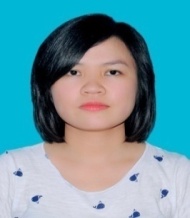 Name:  Hien Thi Thanh Pham Email: thanhhienpham1@gmail.com	Skype ID: phamhienhoianWork phone: (+84) 962843141Address: 125 Cua Dai Street, Hoi An City, Quang Nam, VietnamDate of birth: April 28, 1986Mother Tongue: VietnameseTranslation languages:  - English to VietnameseVietnamese to EnglishEducation: BA degree - graduated from Hue University of Foreign Languages with English majorWork Objectives: - Translated project delivery before deadline- Completely perform all translations with high quality- Obtain experience and knowledge as much as possible to serve translationRate per English word:- 0.05 USD per English word- 2.00 USD per minuteCapacity per day:- 2.500 words per dayYear of experience:- 8 yearsCAT tools:- Wordfast- Google Translator ToolkitOutstanding Translation/Interpretation Projects:- 2010: Translating, editing the content of Encyclopedia Dictionary Project;- 2011: Construction Design Translation for Bana Hill project in Danang, Vietnam; - 2012: Divorce Document and Tourism Website Translation;- 2013: Site Assistant (Site Translator) for Damen Shipbuilding Project in Danang and Haiphong, Vietnam;- 2014 to 2016:     -Translating documents for LINEARIS Translation Company                             - Project Assistant (Site Translator) for Damen Shipbuilding Project in Danang, Vietnam- 2016 June to present: Subtitle Translation for ZOO Digital, Sferastudios LA- 2016 December to present: Training with SDI Media as Freelance SubtitlingEducation Background:- BA in English (Hue University of Foreign Languages, Graduated in August, 2008)Favorite Translation Field:- Drama/Movie/Sport/Documentary- Construction/Design- Shipbuilding/Electricity- Tourism/Hospitality- Legal Documents/DivorceSummary: To me, the satisfaction of the clients I serve is the most important key to bring me success.References: